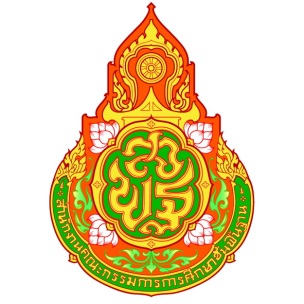 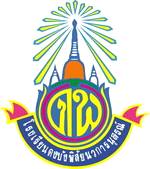 ตามที่โรงเรียนดงบังพิสัยนวการนุสรณ์ ได้รับการประเมินคุณภาพการศึกษาภายนอก รอบสาม จากสำนักงานรับรองมาตรฐานและประเมินคุณภาพการศึกษา (องค์กรมหาชน) (สมศ.) ระหว่าวันที่  5-7 มกราคม  พ.ศ. 2558 โดยคณะผู้ประเมินภายนอก ซึ่งสังกัดหน่วยประเมิน หจก.บุษรินทร์ การประเมิน และได้รับคำแนะนำจาก สมศ. ให้พัฒนาในด้านผลการจัดการศึกษา ด้านการบริหารจัดการศึกษา ด้านการจัดการเรียนการสอนที่เน้นผู้เรียนเป็นสำคัญ และด้านการประกันคุณภาพภายในในการนี้โรงเรียนดงบังพิสัยนวการนุสรณ์ ได้ดำเนินการพัฒนาคุณภาพการศึกษาร่วมกับสำนักงานเขตพื้นที่การศึกษามัธยมศึกษา เขต 26 การจัดทำแผนพัฒนาคุณภาพการศึกษาของสถานศึกษาเป็นที่เรียบร้อยแล้วจึงเรียนมาเพื่อโปรดพิจารณา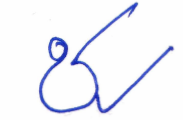                                                                 (ลงชื่อ)                                     ผู้รับรอง                                                                            (นางชนิสรา ดวงบุบผา)                                                     ผู้อำนวยการสำนักงานเขตพื้นที่การศึกษามัธยมศึกษา เขต 26